Актуальность:Проблема плоскостопия у детей всегда была насущной и актуальной. Плоскостопие встречается у 50 - 60% детей в возрасте до 6 - 7 лет, а в последние годы частота появления этой проблемы только возрастает. Плоскостопие  является благоприятным фоном для развития ряда болезней  опорно - двигательного аппарата, формирует не правильную осанку, деформирует кости стопы, нижних конечностей.  И поэтому, своевременная профилактическая работа в этом направлении позволит избежать существующих проблем и скорректировать уже имеющиеся.Цель:Сохранение и укрепление здоровья детей, формирование у них практических навыков по профилактике плоскостопия.Задачи:- использование специальных физических упражнений  для профилактики и коррекции плоскостопия.- Укрепление мышечной системы и связки стоп.-  формирование двигательных умений и навыков ребенка в соответствии с его индивидуальными особенностями для профилактики и коррекции плоскостопия;-  осознанное овладение движениями, развитие самоконтроля и самоанализа при выполнении физических упражнений.-  воспитание доброжелательных отношений со сверстниками в совместной двигательной деятельности.Дидактический материал может  включать  в себя мелкие предметы, платочки, палочки, мячики, колечки. Играть  с ним можно в заключительной части физкультурного занятия, во время послеобеденной гимнастики пробуждения, а так же в самостоятельной деятельности.1   Вариант    "Рыбаки"И.П. - Стоя, спина прямая, руки на поясе.Шарики высыпаются на ковер. Дети  пальцами ног ловят рыб и складывают их в ведерко. Сначала рыбку несут правой ногой, затем левой, а затем двумя ногами одновременно.  Ещё один вариант : дети приносят в свое ведро рыбку определенного цвета.       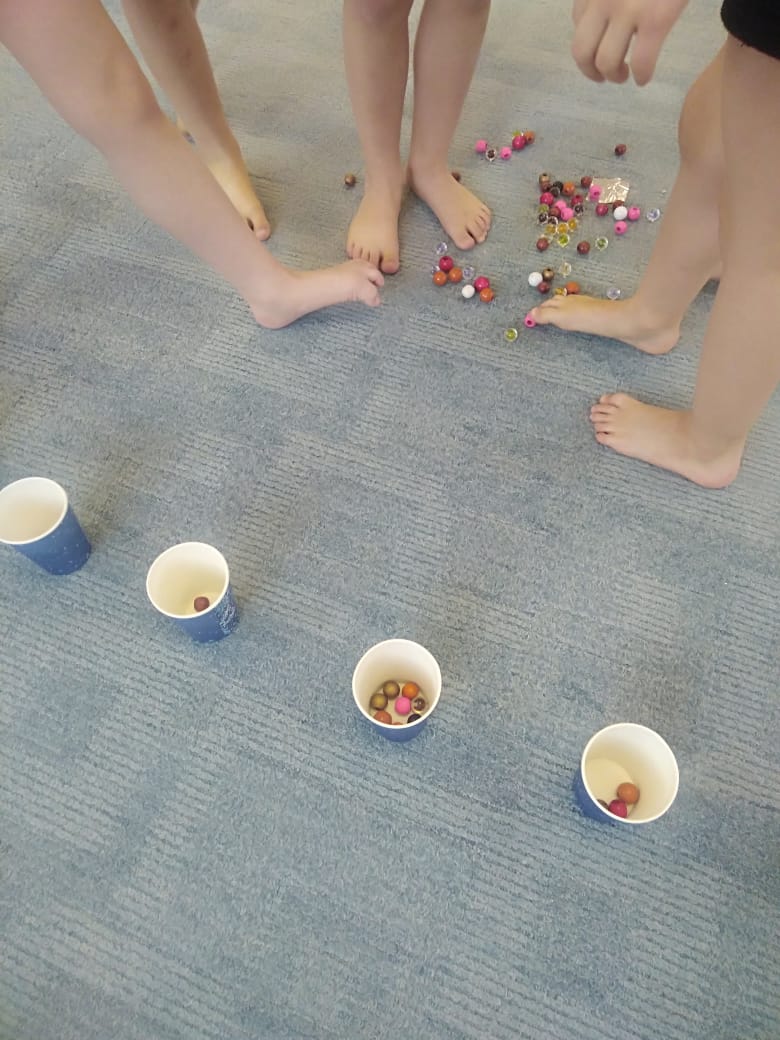 Мы сегодня рыб ловили,	Червяками их кормили,	Вот карасик, вот плотва,Будет вкусная уха.   Вариант     "Огород"И.П. - Стоя прямо, руки свободно опущены, спина прямая.На полу раскладывают  в ряд небольшие кольца "лунки". Дети раскладывают шарики  " семена" в каждое кольцо. Вариант с усложнением:  цвет шарика должен соответствовать цвету кольца.Мы посадим в огороде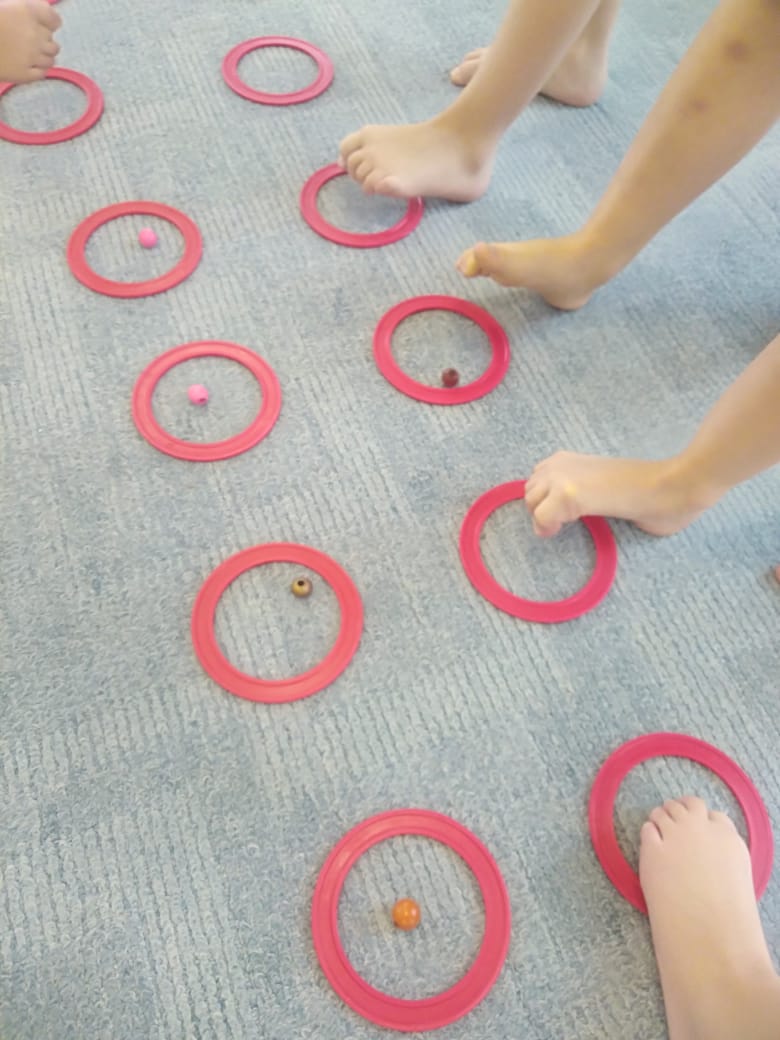 И морковку и горох,	Помидоры, огурцы,Вырастайте удальцы3   Вариант    "Урожай"И.П. - Стоя в шеренге, спина прямая, руки на поясе. В начале шеренги рассыпаны шарики, а в конце стоит грузовичок. Первый  ребенок поднимает шарик правой ногой и переносит его влево, не сходя со своего места и опускает на пол. Остальные дети таким же образом передают шарик друг другу,  пока последний ребенок не скинет его в грузовичок.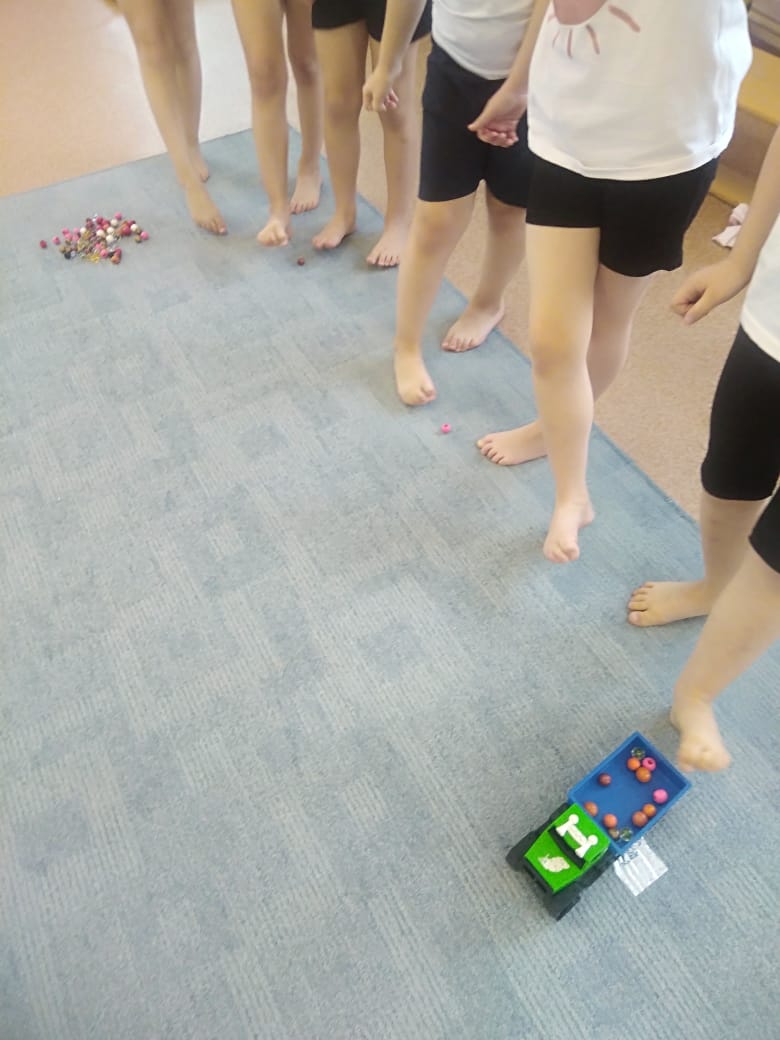 Вырос славный урожайВ нашем огороде,	Нужно нам его собратьИ в тележку покидать.Трудятся СороконожкиНе покладая ножки!Ух какие овощи в нашем огородике!4  Вариант     "Строители"И.П. - Стоя прямо, руки свободно опущены, спина прямая.Дети выкладывают домик из разноцветных палочек, зажимая их пальцами ног.Мы строителями станемИ построим новый дом.Палочки мы принесем,	Быстро стены возведем,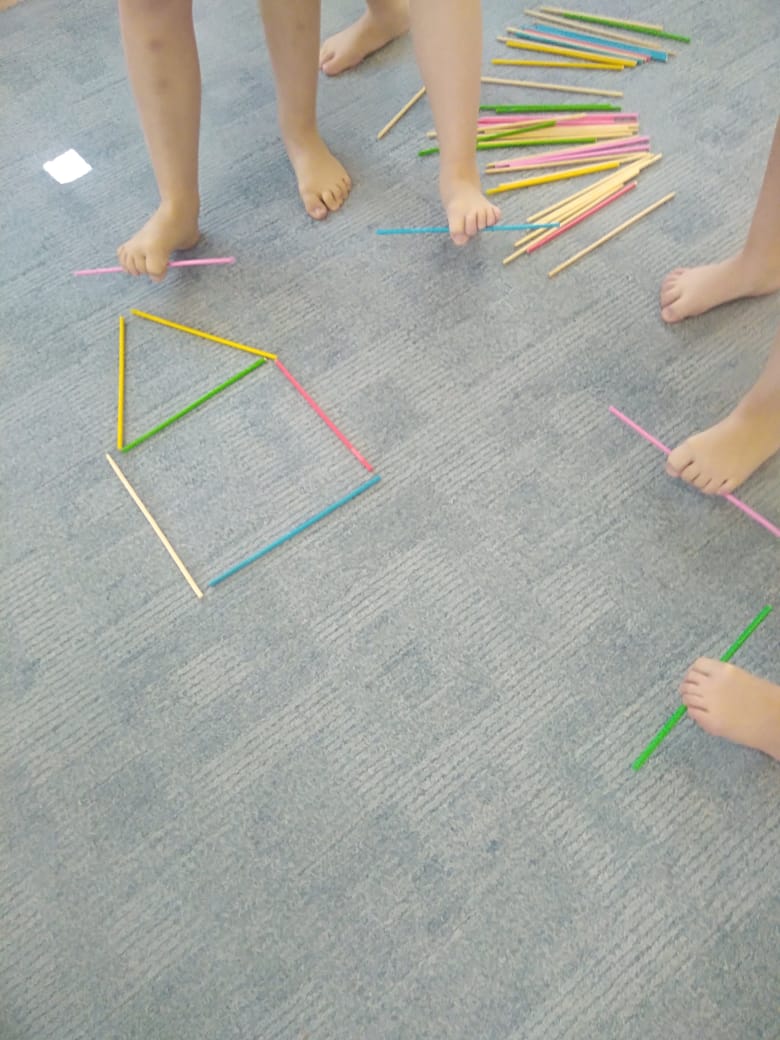 А потом и крышуБудет дом наш выше!5 Вариант       "Потанцуем"И.П - сед, ноги врозь, руки в упоре сзади, спина прямая.Дети захватывают пальцами правой ноги платочек, взмахивают им и перехватывают пальцами левой ноги.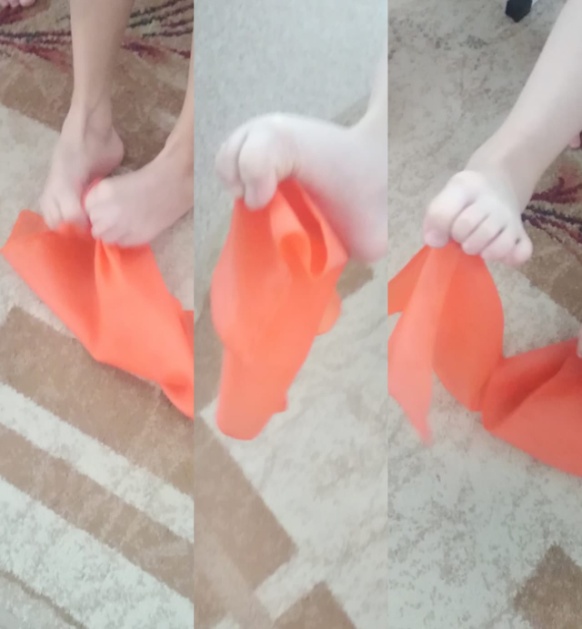 Мы платочек поднимаем,Вправо, влево - опускаем. А теперь передаем,                                                 И опять плясать пойдем!6  Вариант      "Сороконожки  обедают"И.П.- Дети сидят на стульчике, спина прямая.На полу перед ними лежит платочек. Ребенок ставит пальчики на краешек платочка и загребает ими, собирая платок в комочек.Сороконожки на лужайкеТравушку щипали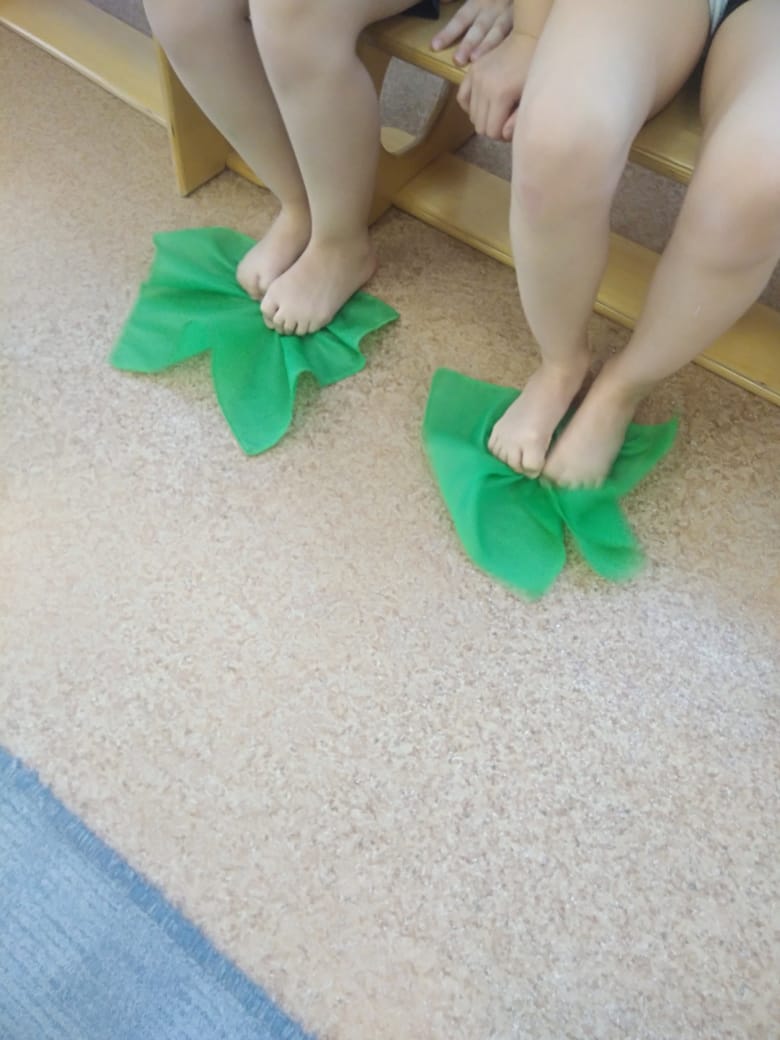 Ели, ели. Ели, ели....	Еле - еле все доели!7  Вариант     "Художники"И.П. - сед на стуле, спина прямая.Пальцами ноги зажимаем  цветную палочку и рисуем в воздухе. Передаем палочку в другую ногу и продолжаем игру.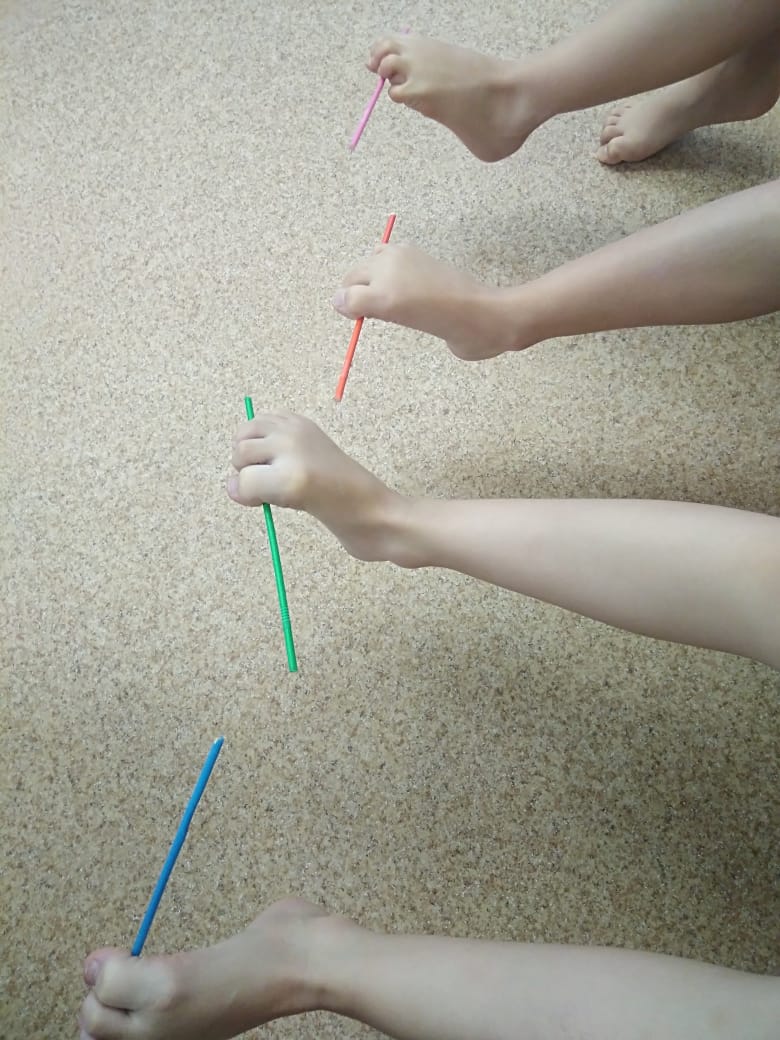 Этой ножкой  нарисуем,А другой раскрасим. Летом зиму мы рисуем,                                    А зимою солнышко. Просто палочкой черчуВсе, что только захочу!8  Вариант    "Пешеходы"Дети друг за другом идут на носочках по "пешеходному переходу" , наступая между палочками или, в другом варианте, наступая только на них.Кто - то палочки рассыпалНа дороге поперек.Чтоб каждый из прохожих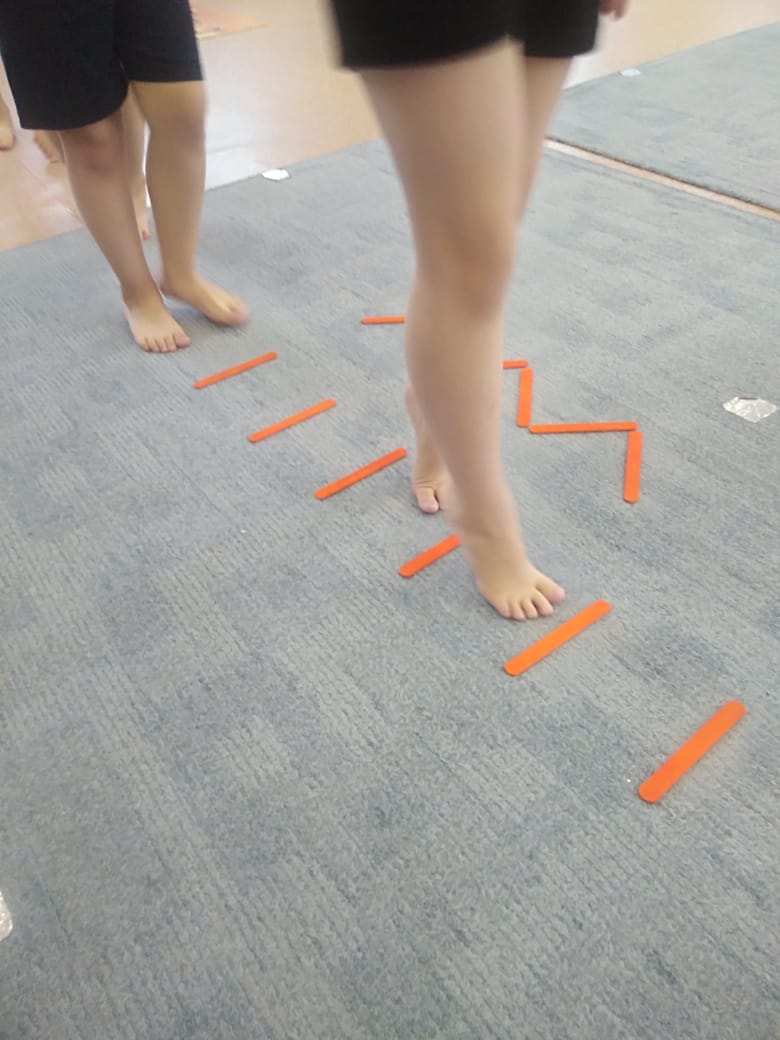 Перейти дорогу смог.	Идут сороконожкиПо прямой  дорожке!